
        Siirt Belediye Meclisi, 5393 Sayılı Belediye Kanununun 31, 45 ve 46 sayılı Maddeleri gereğince aşağıdaki gündem maddelerini görüşmek üzere 01 Mart 2021 Pazartesi günü saat: 10:00’da Başkanlık Makam Odasında toplanacaktır. 
       Söz konusu gündem maddelerinin Meclis toplantı tarihine kadar ilan panosuna asılmasını ve Belediyemiz resmi internet sitesinde yayınlanmasını, ayrıca bu konuda düzenlenecek 11.03.2021 tarihine kadar gönderilmesi arz ederim.

         GÜNDEM:   YOKLAMA, BELEDİYE BAŞKANININ MECLİS AÇILIŞ KONUŞMASI, BİR EVVELKİ MECLİS TOPLANTI ZAPTININ TASDİKİ, MİMARİ ESTETİK KOMİSYONU KURULMASI. 3 YILIĞINA 6 ADET ARAÇ KİRALAMA. MÜLKİYETİ BELEDİYEMİZE AİT KIZLAR TEPESİNDE BULUNAN SOSYAL TESİSLERİ VE KADIN YAŞAM MERKEZİNDE BULUNAN KAFENİN İŞLETME HAKKININ DEVRİ. İMAR VE ŞEHİRCİLİK MÜDÜRLÜĞÜNÜN ÇALIŞMA YÖNETMELİĞİNDE DEĞİŞİKLİK YAPILMASI. İMAR KOMİSYON RAPORUNUN TASDİKİ, NİSAN 2021 MECLİS TOPLANTI GÜNÜNÜN TESPİTİ.



T.C.
SİİRT BELEDİYE BAŞKANLIĞI
Yazı İşleri MüdürlüğüSayı    :E-32862074-105.02-338025.02.2021Konu  :Meclis GündemiBASIN YAYIN VE HALKLA İLİŞKİLER MÜDÜRLÜĞÜNEVadullah DİLDİRİM
Müdür V.


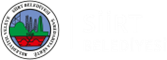 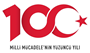 